Сумська міська радаVІII СКЛИКАННЯ XII СЕСІЯРІШЕННЯвід  27 жовтня 2021 року  № 2153-МРм. СумиРозглянувши звернення юридичної особи, надані документи, враховуючи рекомендації постійної комісії з питань архітектури, містобудування, регулювання земельних відносин, природокористування та екології Сумської міської ради (протокол від 16 вересня 2021 року № 34), відповідно до статей 12, 122, 123 Земельного кодексу України, пункту 5 статті 16 Закону України «Про Державний земельний кадастр», абзацу другого частини четвертої статті 15 Закону України «Про доступ до публічної інформації», керуючись пунктом 34 частини першої статті 26 Закону України «Про місцеве самоврядування в Україні», Сумська міська рада  ВИРІШИЛА:Відмовити Товариству з обмеженою відповідальністю «Макрос» (31787314) у наданні в оренду земельних ділянок за адресою: м. Суми, в районі Блакитних озер біля дачного кооперативу «Залізничник», кадастрові номери: 5910136300:06:001:0202 та 5910136300:06:001:0203 у зв’язку з відсутністю відомостей про земельні ділянки з кадастровими номерами 5910136300:06:001:0202 та 5910136300:06:001:0203 у Державному земельному кадастрі. Сумський міський голова					     Олександр ЛИСЕНКОВиконавець: Клименко Юрій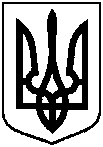 Про відмову Товариству з обмеженою відповідальністю «Макрос» у наданні в оренду земельних ділянок за адресою:                  м. Суми, в районі Блакитних озер біля дачного кооперативу «Залізничник», кадастрові номери: 5910136300:06:001:0202 та 5910136300:06:001:0203